    Первого сентября  в КДЦ с.Покосное прошел праздник цветов «Цветов сияние-для глаз очарование». Люди пришли на мероприятие с красивыми букетами цветов, с удовольствием принимали участие в конкурсах, викторинах о цветах.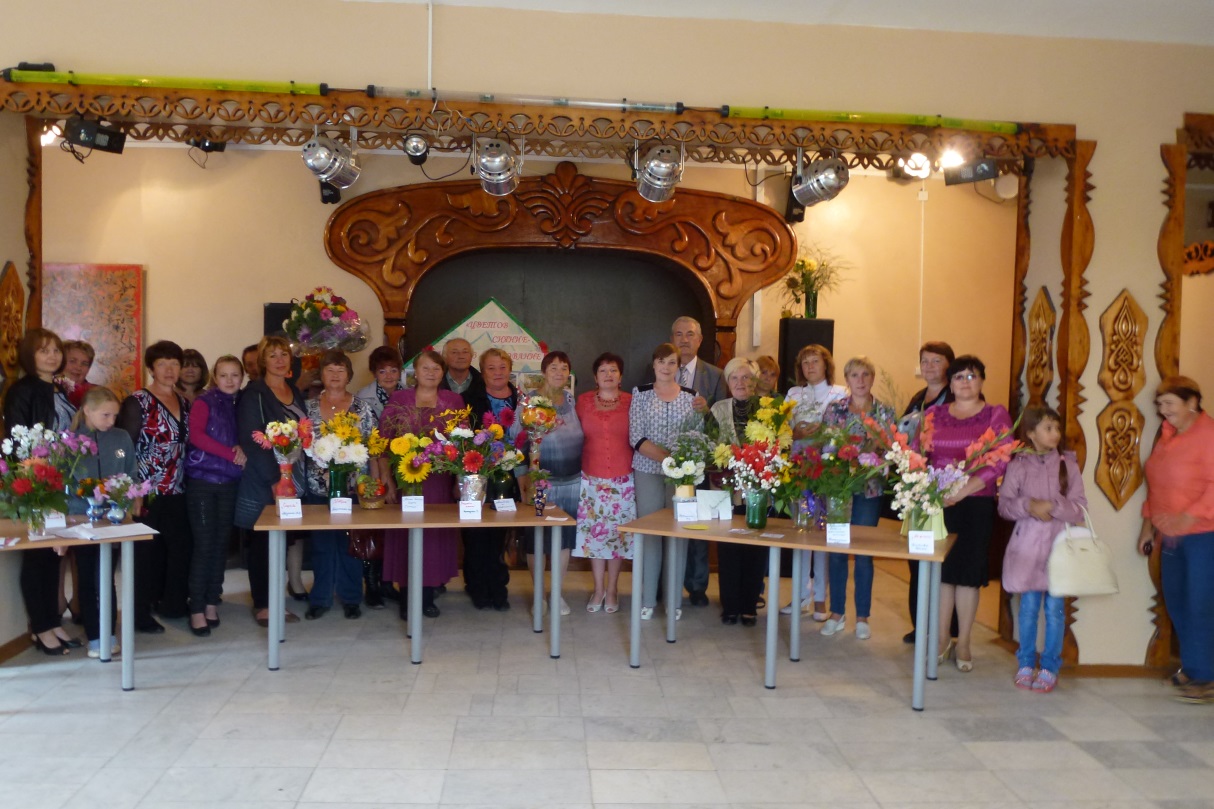 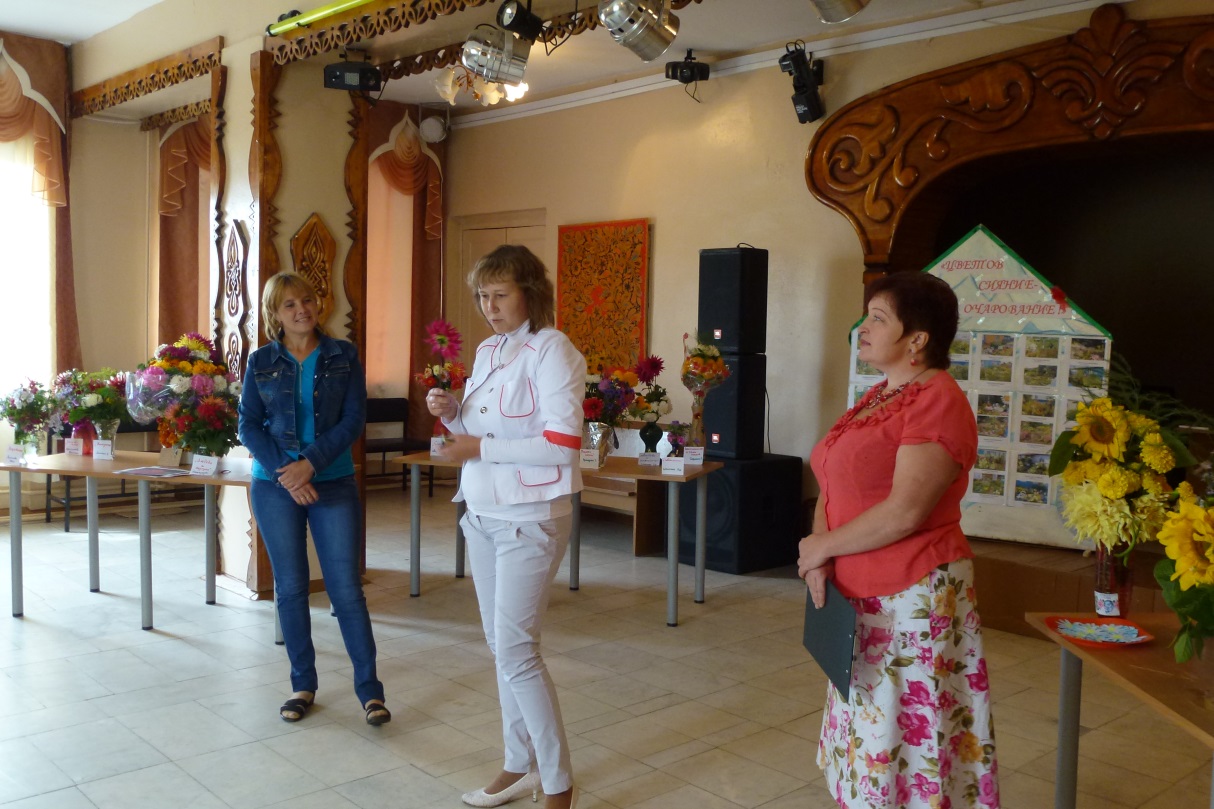 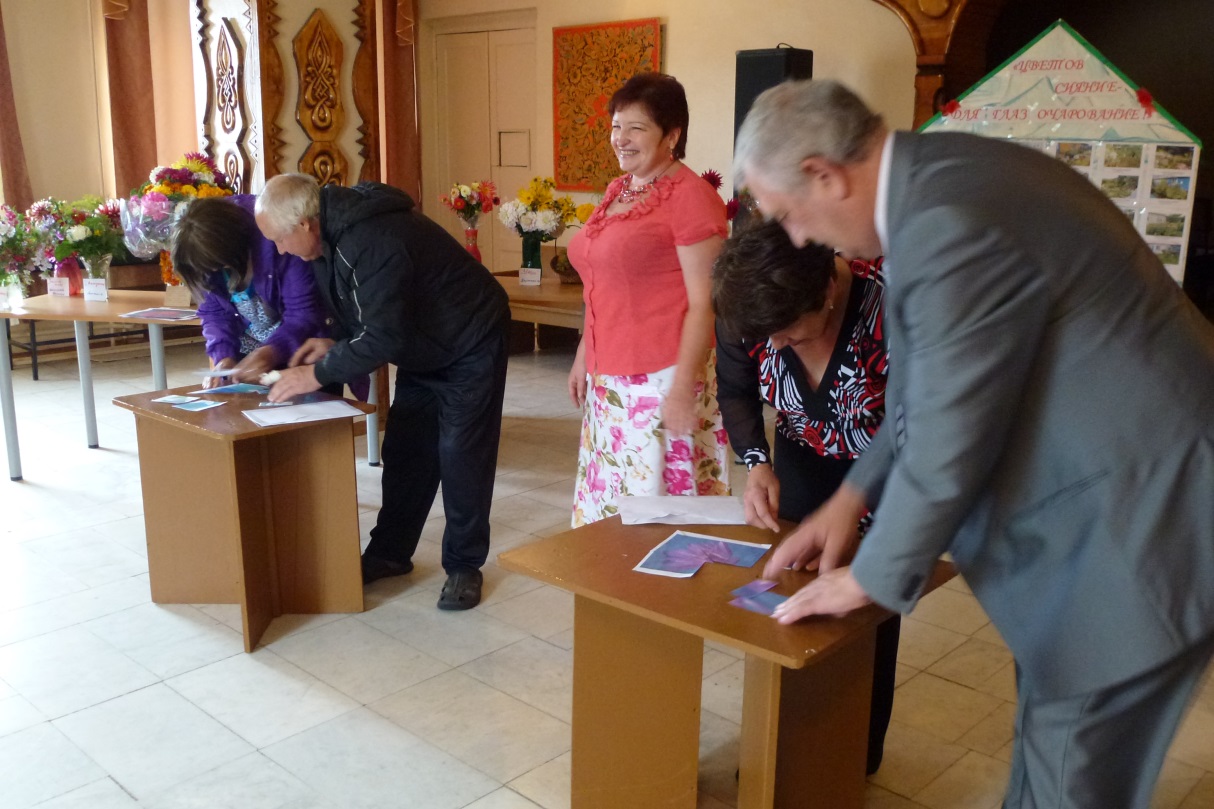 Лучший букет «Императрица» составила Екатерина Голик. На этом празднике были подведены итоги конкурса «Лучший цветник».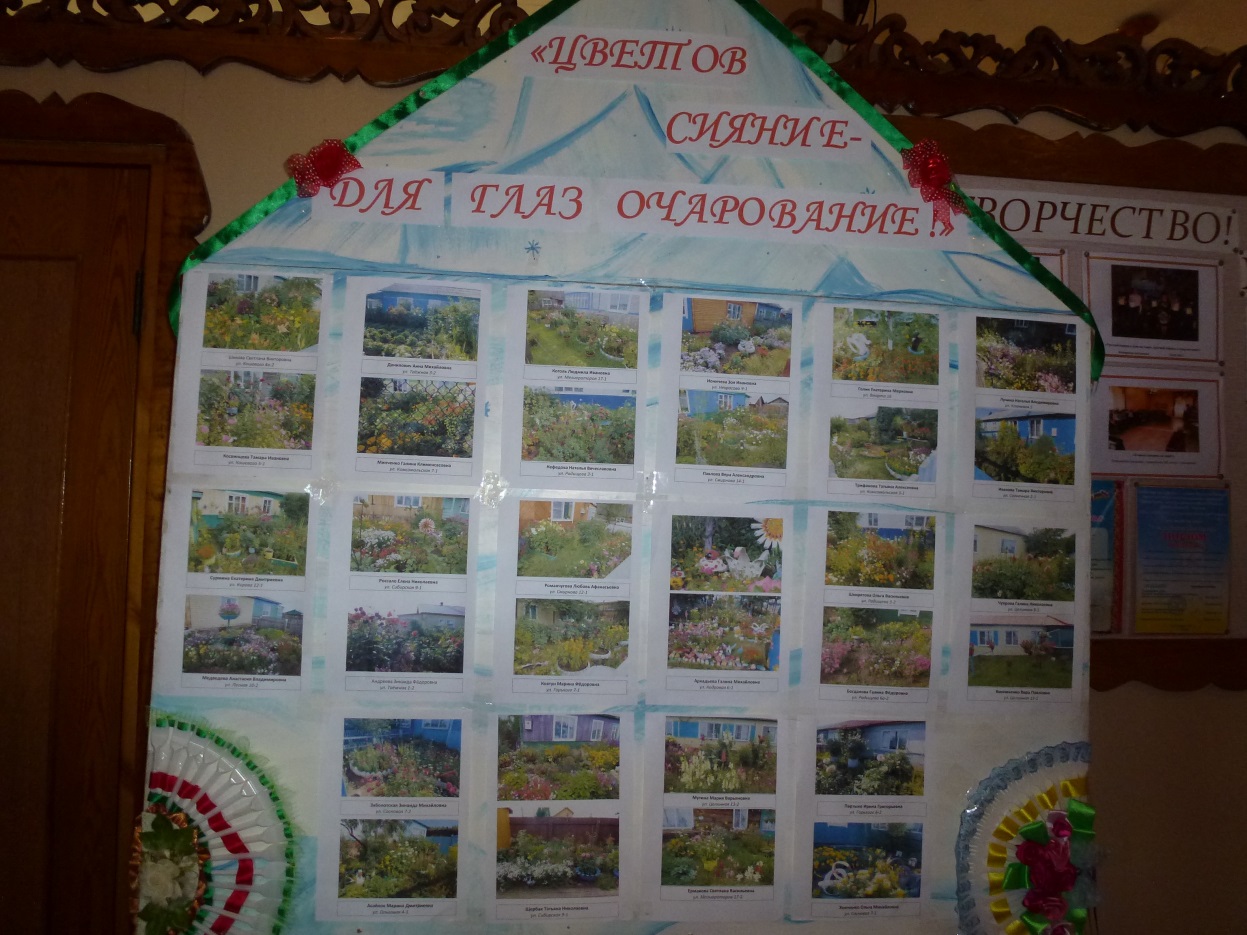 Первое место - Аркадьева Галина Михайловна  улица Кедровая 6-1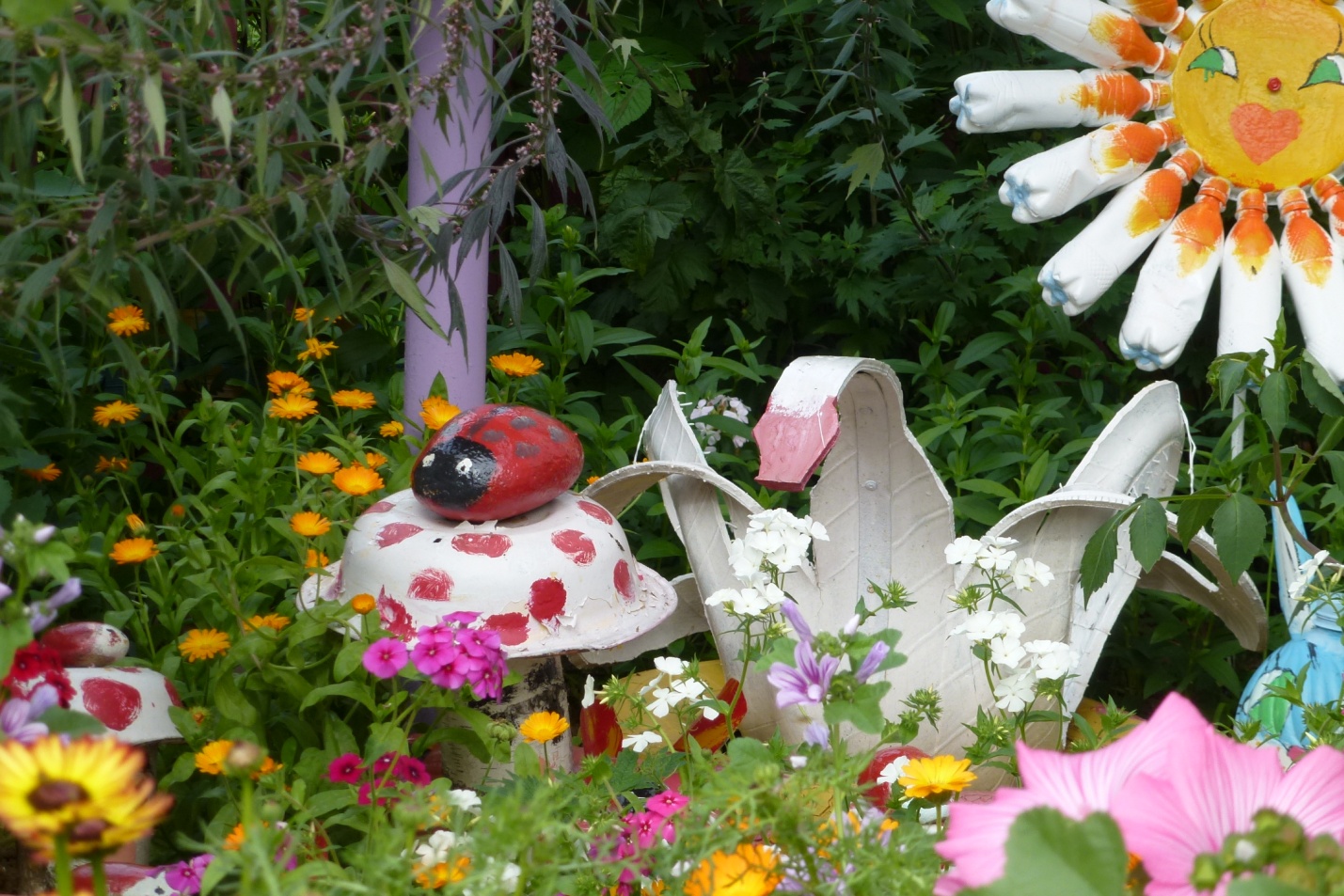 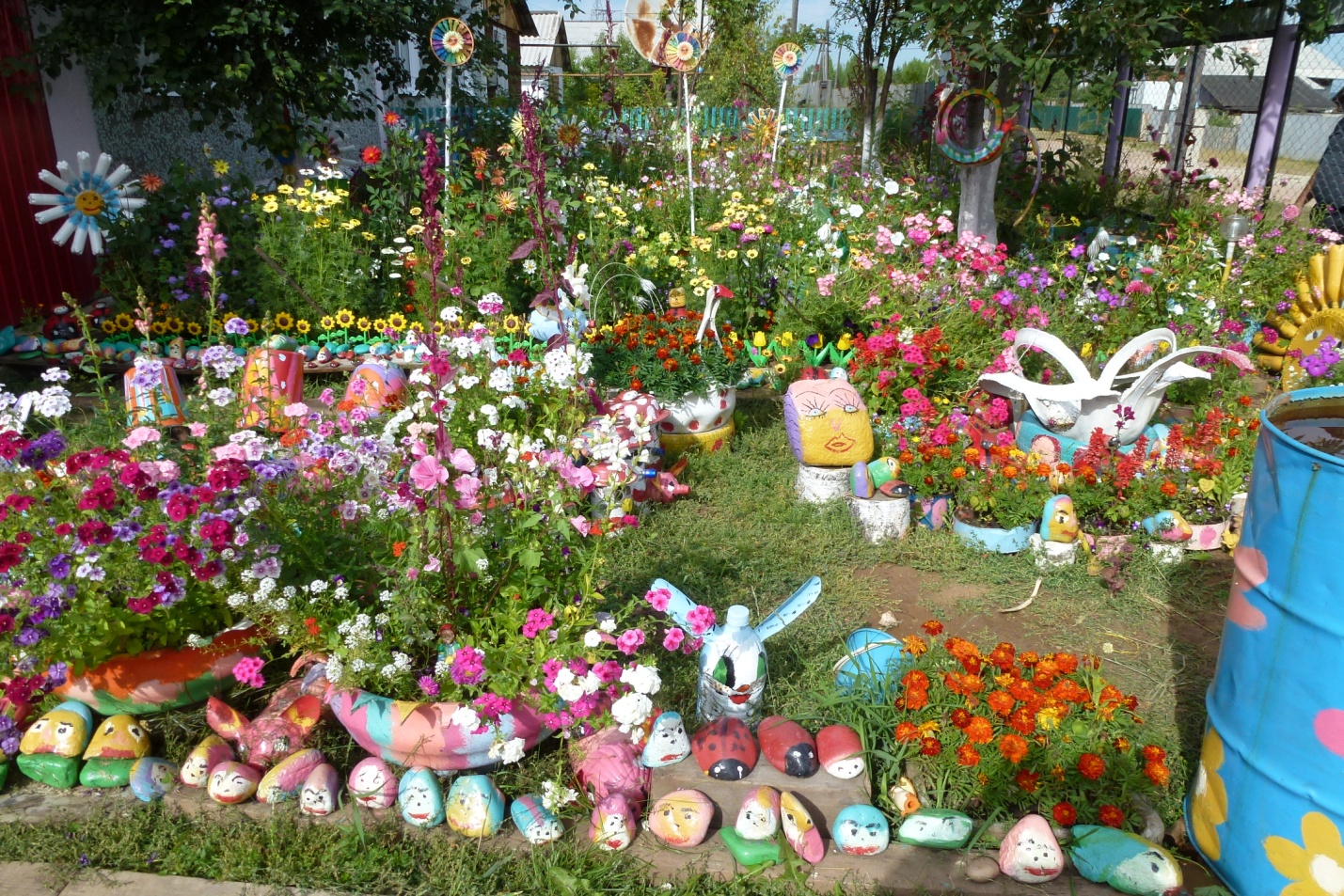 Второе место - Щербак Татьяна Николаевна улица Сибирская 9-1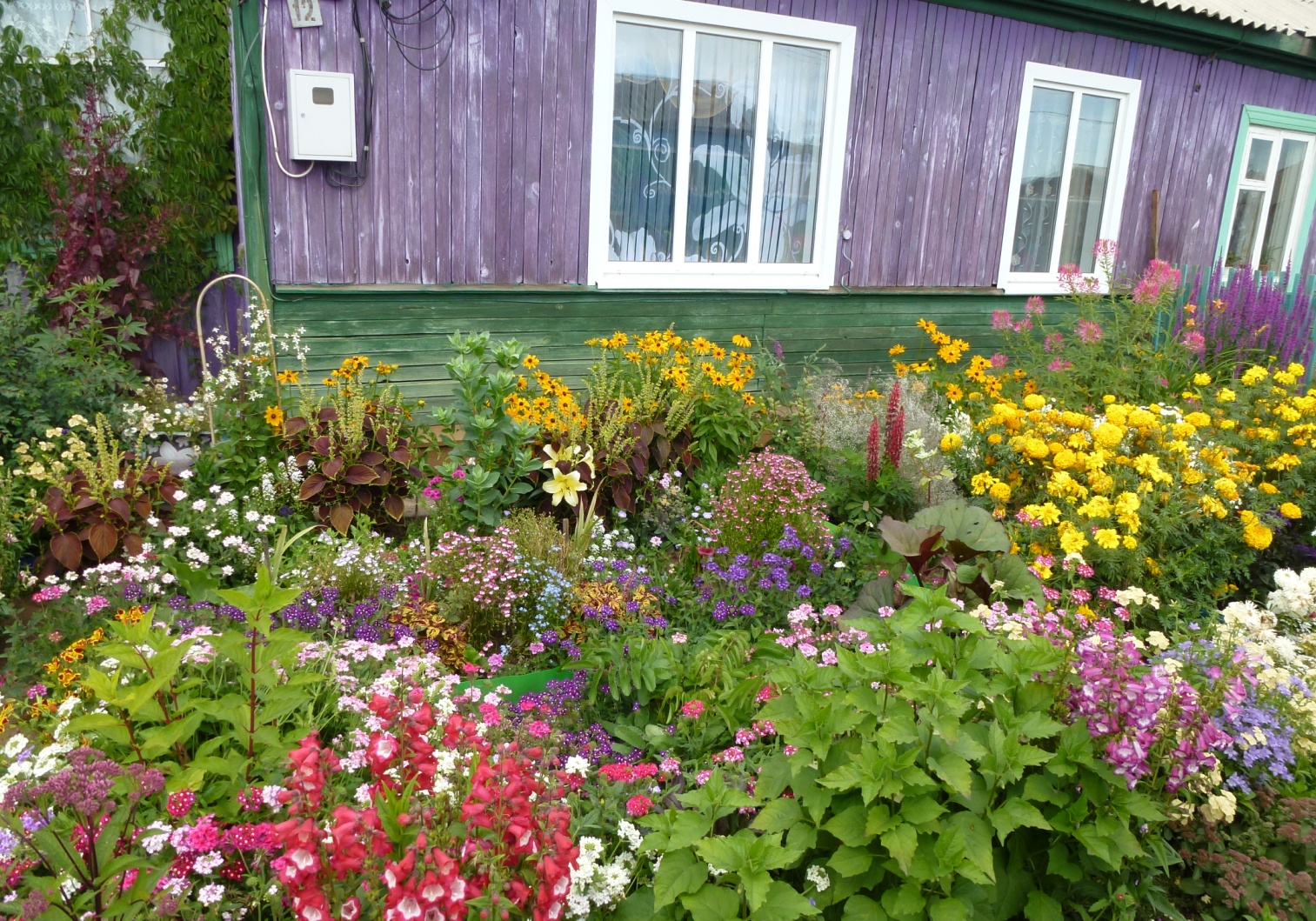 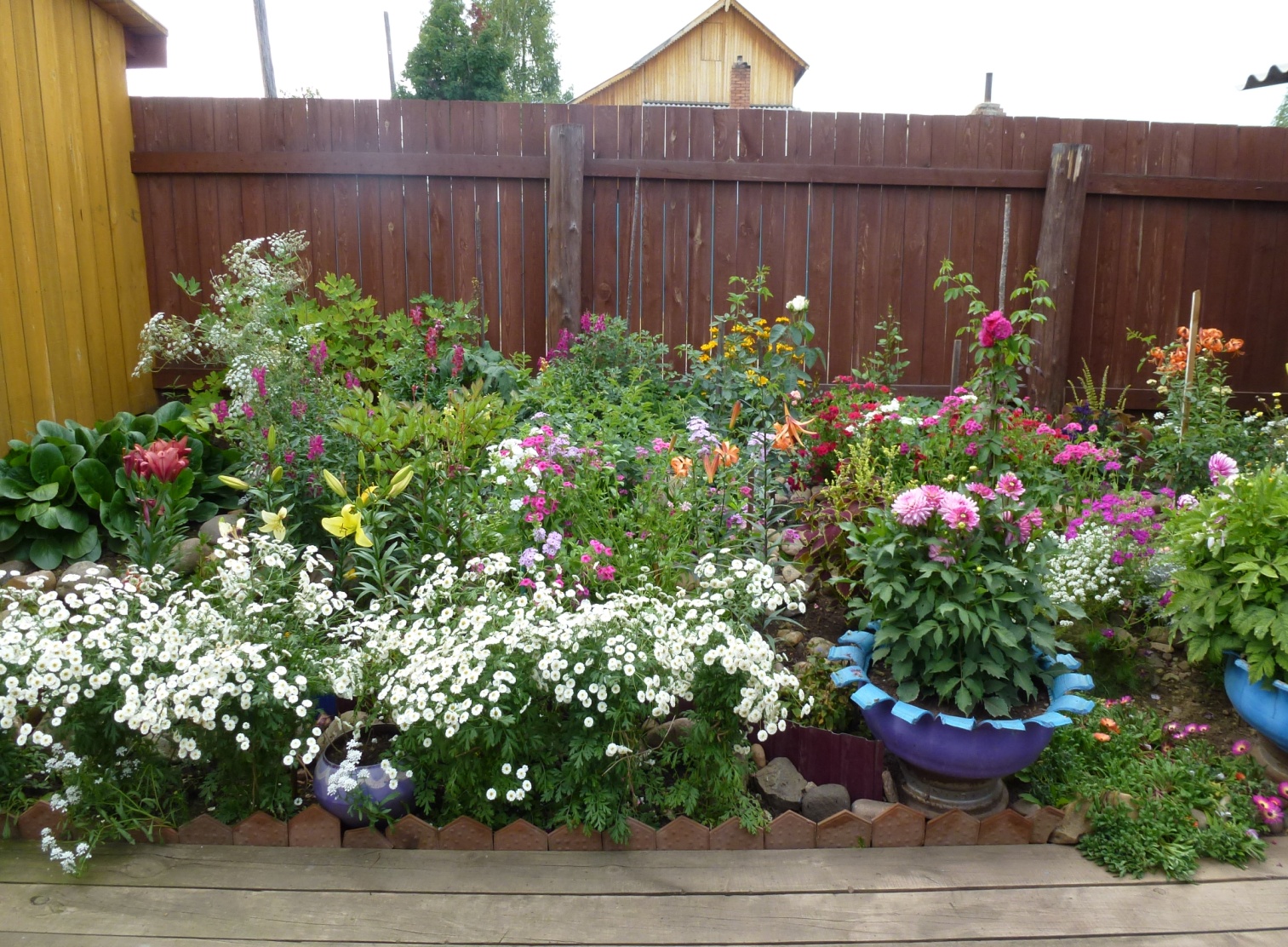 Третье место -  Медведева Анастасия Владимировна улица Ленина 10-2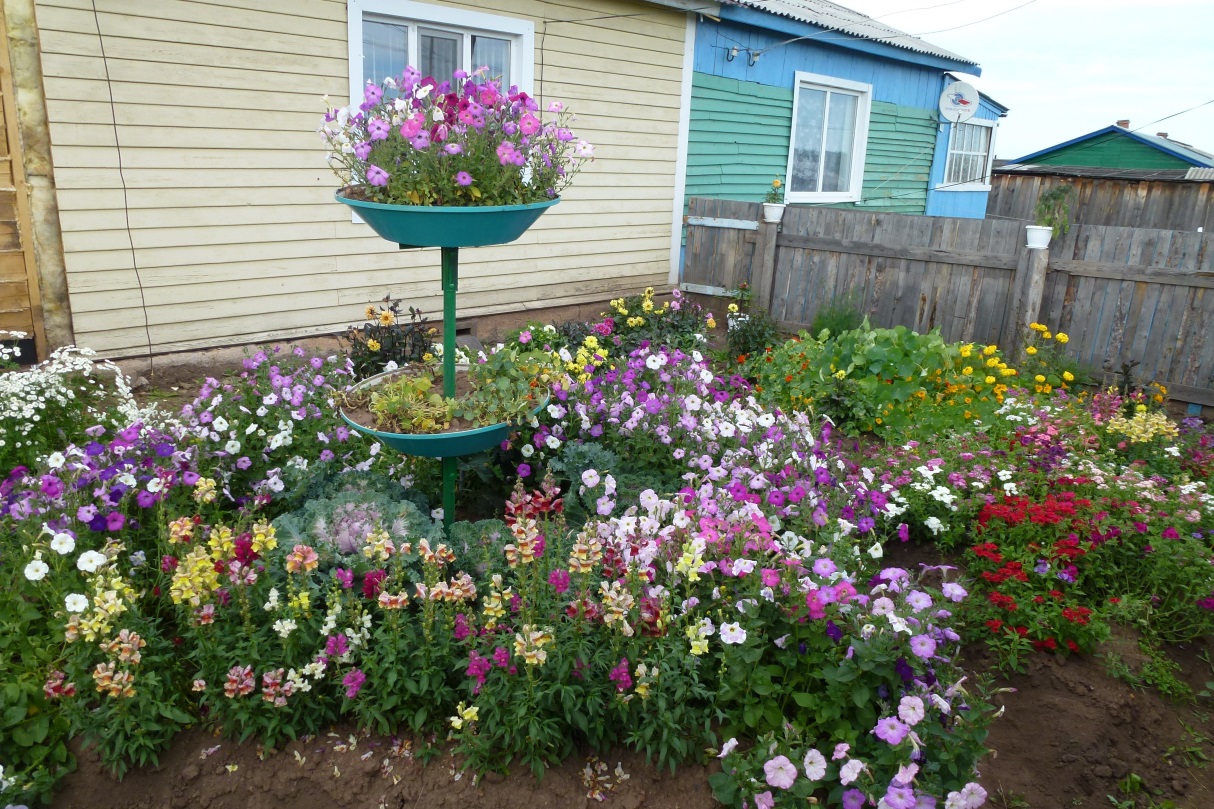 Всем победителям вручены ценные призы. Специальный приз получила Винниченко Вера Павловна за эстетическое оформление палисадника.Огромную благодарность за спонсорскую помощь в проведении мероприятия выражаем Плеханову Сергею Васильевичу.